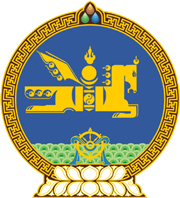 МОНГОЛ УЛСЫН ХУУЛЬ2023 оны 07 сарын 07 өдөр                                                                  Төрийн ордон, Улаанбаатар хот    ЭДИЙН ЗАСГИЙН ИЛ ТОД БАЙДЛЫГ    ДЭМЖИХ ТУХАЙ ХУУЛЬД ӨӨРЧЛӨЛТ    ОРУУЛАХ ТУХАЙ	1 дүгээр зүйл.Эдийн засгийн ил тод байдлыг дэмжих тухай хуулийн 2 дугаар зүйлийн 2.1 дэх хэсгийн “Нийгмийн даатгалын тухай2 хуулийн” гэснийг “Нийгмийн даатгалын ерөнхий хуулийн2” гэж, 4 дүгээр зүйлийн 4.1 дэх хэсгийн “нийгмийн даатгалын тухай” гэснийг “Нийгмийн даатгалын ерөнхий” гэж, мөн зүйлийн 4.1.3 дахь заалтын “Нийгмийн даатгалын тухай” гэснийг “Нийгмийн даатгалын ерөнхий” гэж тус тус өөрчилсүгэй. 	2 дугаар зүйл.Энэ хуулийг Нийгмийн даатгалын ерөнхий хууль /Шинэчилсэн найруулга/ хүчин төгөлдөр болсон өдрөөс эхлэн дагаж мөрдөнө.МОНГОЛ УЛСЫН 		ИХ ХУРЛЫН ДАРГА 				Г.ЗАНДАНШАТАР